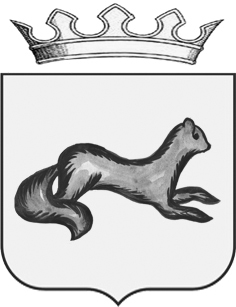 АДМИНИСТРАЦИЯ  ОБОЯНСКОГО РАЙОНАКУРСКОЙ ОБЛАСТИПОСТАНОВЛЕНИЕот 19.01.2021   № 10г. ОбояньО внесении дополнений в постановление Администрации Обоянского района от 10.04.2020 № 142 	  В соответствии с Федеральным законом от 29.12.2012 №273 «Об образовании в Российской Федерации», Федеральным законом от 06.10.2003 №131-ФЗ «Об общих принципах организации местного самоуправления в Российской Федерации», Федеральным законом от 01.03.2020 №47-ФЗ «О внесении изменений в Федеральный закон «О качестве и безопасности пищевых продуктов» и статью 37 Федерального закона «Об образовании в Российской Федерации», постановлением Администрации Курской области от 21.08.2020 №852-па «О внесении изменений в государственную программу Курской области  «Развитие образования в Курской области», постановлением Администрации Курской области от 24.08.2020 №853-па «О реализации Соглашения», постановлением Администрации Курской области от 14.07.2020 №709-па «Об утверждении Перечня мероприятий  (дорожной карты) по организации бесплатного горячего питания обучающихся, получающих начальное общее образование в государственных и муниципальных образовательных организациях, обеспечивающих охват 100 процентов от числа таких обучающихся в указанных образовательных организациях Курской области», постановлением Администрации Курской области от 18.01.2021 № 20-па «О распределении субсидий из областного бюджета местным бюджетам на реализацию мероприятий по организации бесплатного горячего питания обучающихся, получающих начальное общее образование в муниципальных образовательных организациях», постановлением Администрации Обоянского района от 24.08.2020 №300 «Об утверждении Перечня мероприятий  (дорожной карты) по организации бесплатного горячего питания обучающихся, получающих начальное общее образование в муниципальных образовательных организациях, обеспечивающих охват 100 процентов от числа таких обучающихся в указанных образовательных организациях Обоянского района», Администрация Обоянского района ПОСТАНОВЛЯЕТ:1. Внести  в постановление Администрации Обоянского района Курской области от 10.04.2020 №142 «Об обеспечении бесплатным питанием обучающихся в муниципальных общеобразовательных учреждениях» следующие изменения:1.1. В Приложении №1 пункт 7.2 изложить в следующей редакции: «Бесплатное питание обучающихся образовательных учреждений обеспечивается на рекомендованную сумму  47 рублей в день  на одного обучающегося».          2.Заместителю  начальника отдела информатизации и информационно-коммуникационных технологий Тимофеевой И.Ю. разместить настоящее постановление на официальном сайте муниципального образования «Обоянский район» Курской области в сети «Интернет».3.Контроль исполнения настоящего постановления возложить на  начальника Управления образования Администрации  Обоянского района  Черникову Т. А. 4. Постановление  вступает в силу со дня подписания.Глава Обоянского района                                                                                В. ЖилинТ.В.Апухтина(47141) 2-26-61